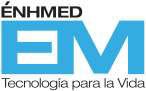 PODER JUDICIALDEPARTAMENTO DE PROVEEDURÍA08 de marzo de 2019 1/9Atención:	Kattia Cordero SolanoSub proceso compras menores Administración Regional Ciudad JudicialReferencia:	Contratación Directa 2019CD-000025-CJCM“Proteinasa K Liofilizada, Buffer Gold Start DM y Buffer de extracción de restos óseos” Seguidamente presentamos nuestra oferta de acuerdo con su solicitud:Ver Anexo: Oferta económica y especificaciones técnicas.TÉRMINOS DE LA OFERTAPRECIOS	Firmes y definitivos. Libre de impuestos, ya que el Poder Judicial está exento del pago de los mismos. Requerimos del trámite de exoneración por parte de la institución.PAGO	Lo usual de la institución. Transferencia bancaria, 30 días naturales después del recibido conforme. El pago será procedente una vez que opere la recepción definitiva y satisfactoria, este se hará en colones costarricenses.VIGENCIA	25 días hábiles, a partir de la apertura de ofertas. GARANTÍA	12 meses.ENTREGA	40 días hábiles después de recibido el pedido, sea vía fax, correo electrónico.Lugar de entrega: Sección Bioquímica- San Joaquín de Flores- Heredia. Coordinado previamente con Xinia Barrantes al teléfono 2267-1051.08 de marzo de 2019 2/9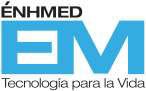 RESPUESTAS AL CARTELPara consultas y aclaraciones: Entendido y aceptado.Datos del oferente:Requisitos de admisibilidad:Condiciones particulares:Método de evaluación08 de marzo de 2019 3/9SAYLEN JOHANNA MORALESFirmado digitalmente por SAYLEN JOHANNA MORALES HERNANDEZ (FIRMA)HERNANDEZ (FIRMA) Fecha: 2019.03.07 10:06:57Nombre y Firma del Oferente o su representante:	 	Saylen Morales HernándezFecha: 08 de marzo de 201908 de marzo de 2019 4/908 de marzo de 2019 5/908 de marzo de 2019 6/908 de marzo de 2019 7/9SAYLEN JOHANNA MORALESFirmado digitalmente por SAYLEN JOHANNA MORALES HERNANDEZ (FIRMA)Nombre y Firma del Oferente o su representante: Fecha: 08 de marzo de 2019HERNANDEZ (FIRMA) Fecha: 2019.03.07 10:02:59 -06'00'Saylen Morales Hernández08 de marzo de 2019 8/9Apartado 1  Declaración juradaDeclaro bajo juramento:Que mi representada se encuentra al día en el pago de impuestos nacionales.Que mi representada no está afectada por causal de prohibición para contratar con el Estado y sus Instituciones según lo indicado en el art. 22 y 22 BIS de la Ley de Contratación Administrativa.Que mi representada no se encuentra inhabilitada para contratar con el sector público de conformidad con el artículo 100 y 100 BIS de la Ley de Contratación Administrativa.Que las personas que ocupan cargos directivos o gerenciales, representantes, apoderados y los accionistas de esta empresa no se encuentran afectos por las incompatibilidades que indica el art. 18 de la “Ley Contra la Corrupción y el Enriquecimiento ilícito en la función Pública".Que mi representada cuenta con la suficiente solvencia económica para atender y soportar el negocio que oferta en caso de resultar adjudicataria.Que acepto y cumpliré fielmente con las condiciones, requerimientos, especificaciones y requisitos técnicos de esta contratación.Que el personal propuesto para la realización del proyecto no tiene ningún asunto judicial en trámite en los despachos en los que está realizando las labores de los trabajos que se estaráncontratando.SAYLEN JOHANNA MORALESFirmado digitalmente por SAYLEN JOHANNA MORALES HERNANDEZ (FIRMA)HERNANDEZ (FIRMA) Fecha: 2019.03.07 10:03:29Nombre y Firma del Oferente o su representante:	 	Saylen Morales HernándezFecha: 08 de marzo de 201908 de marzo de 2019 9/9Apartado 2RESPUESTA A LAS CONDICIONES GENERALESDel oferente: Entendido y aceptado.Documentos a aportar: Entendido y aceptado. Ver documentos adjuntos.Certificación FODESAF: se adjunta.Certificación obligaciones obrero patronales con la CCSS: se adjunta.De las certificaciones que la Administración Regional de la Ciudad Judicial consultará vía sistema electrónico: Entendido y aceptado.De la verificación del ajuste en la contratación: Entendido y aceptado.De los términos de pago: Entendido y aceptado. Ver términos de la oferta. De los Daños, Perjuicios y Seguridad Social: Entendido y aceptado.Atentamente,SAYLEN JOHANNA MORALESFirmado digitalmente por SAYLEN JOHANNA MORALES HERNANDEZ (FIRMA)HERNANDEZ (FIRMA)  Fecha: 2019.03.07 10:04:00Nombre y Firma del Oferente o su representante:	 	Saylen Morales HernándezFecha: 08 de marzo de 2019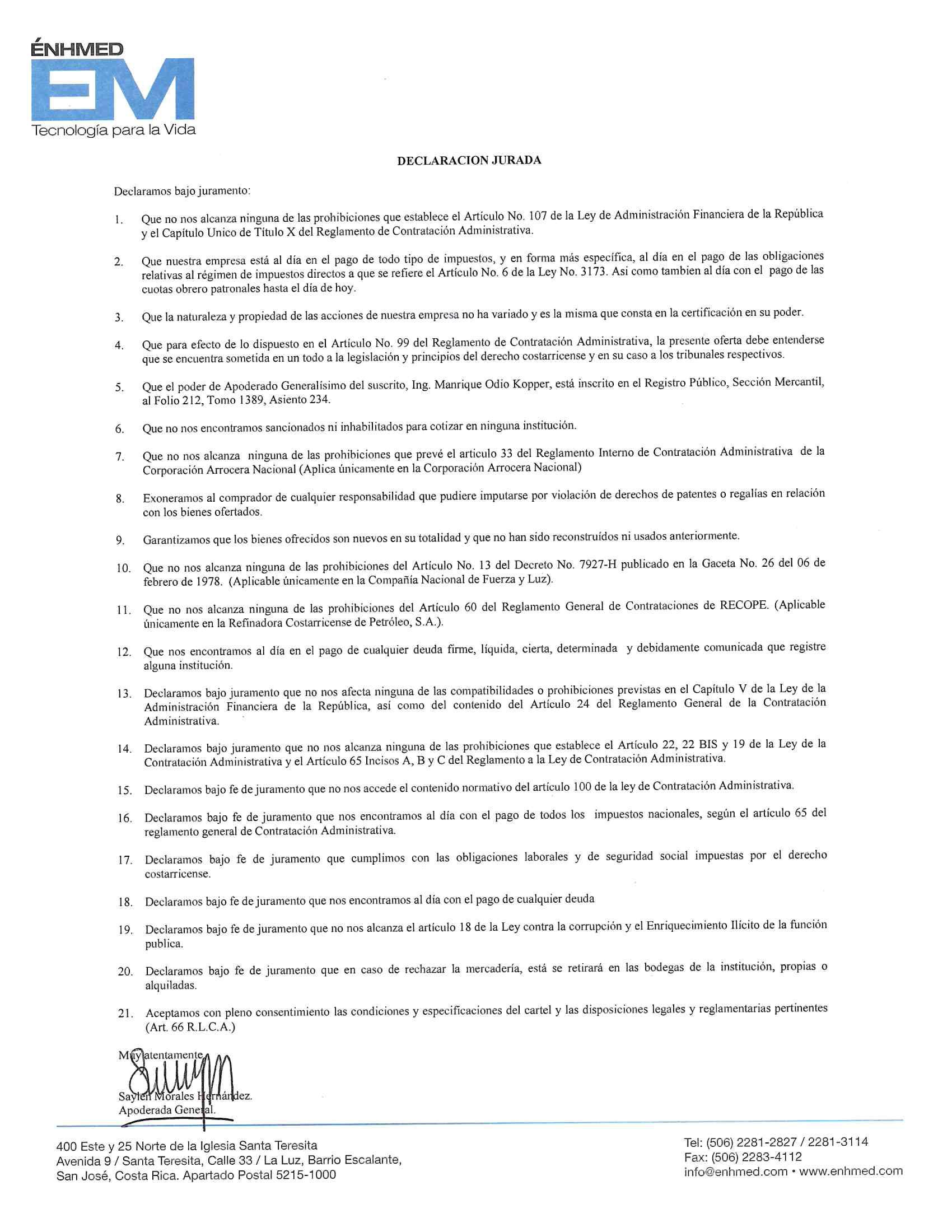 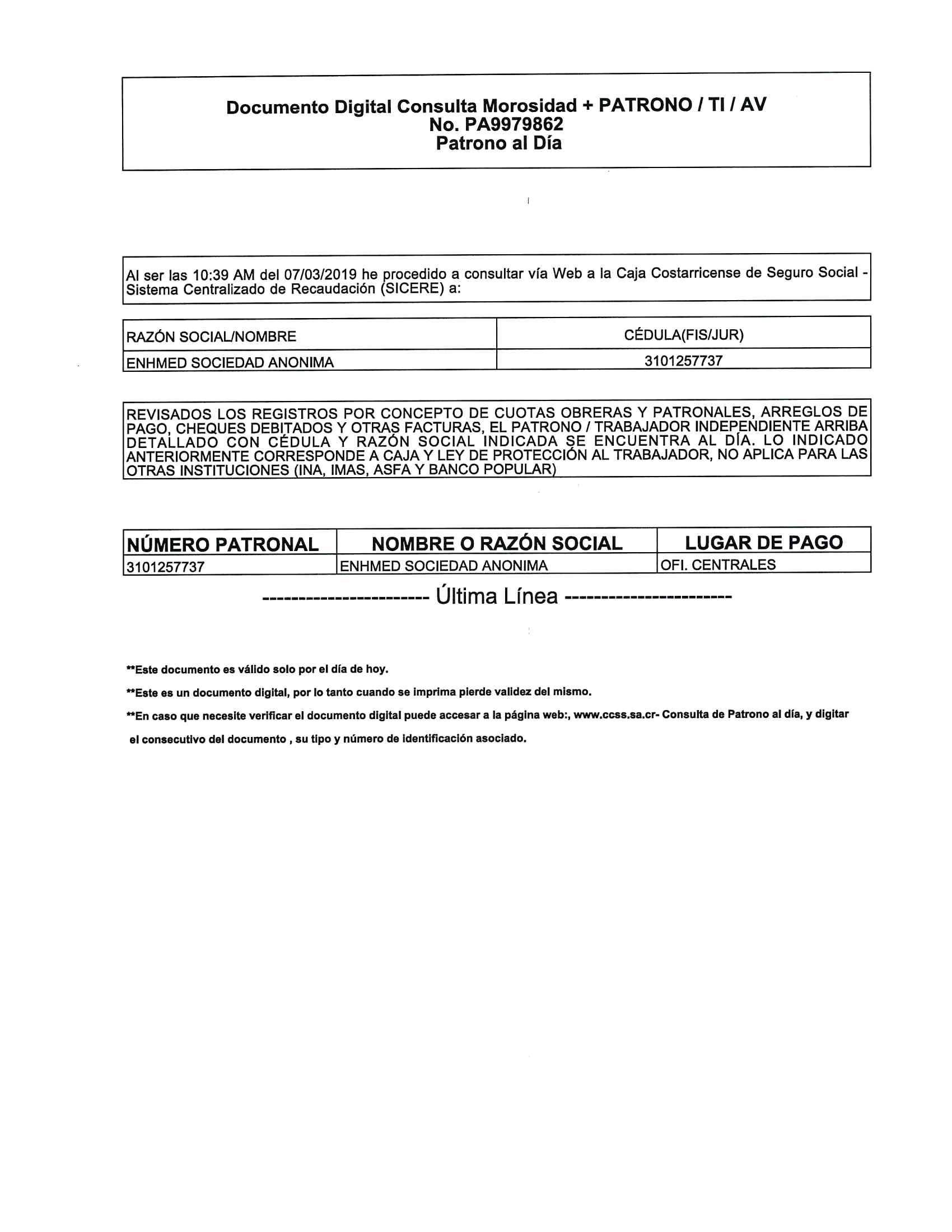 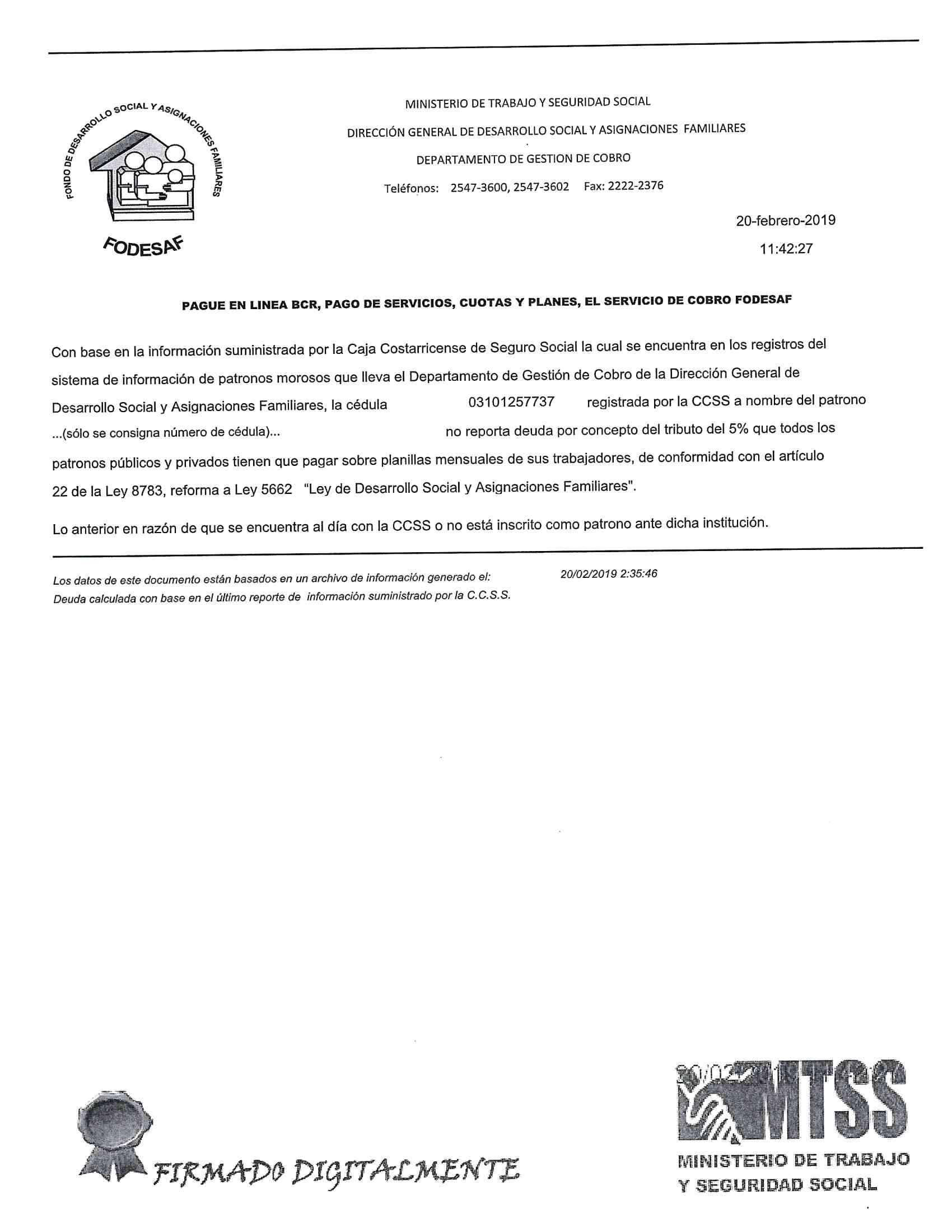 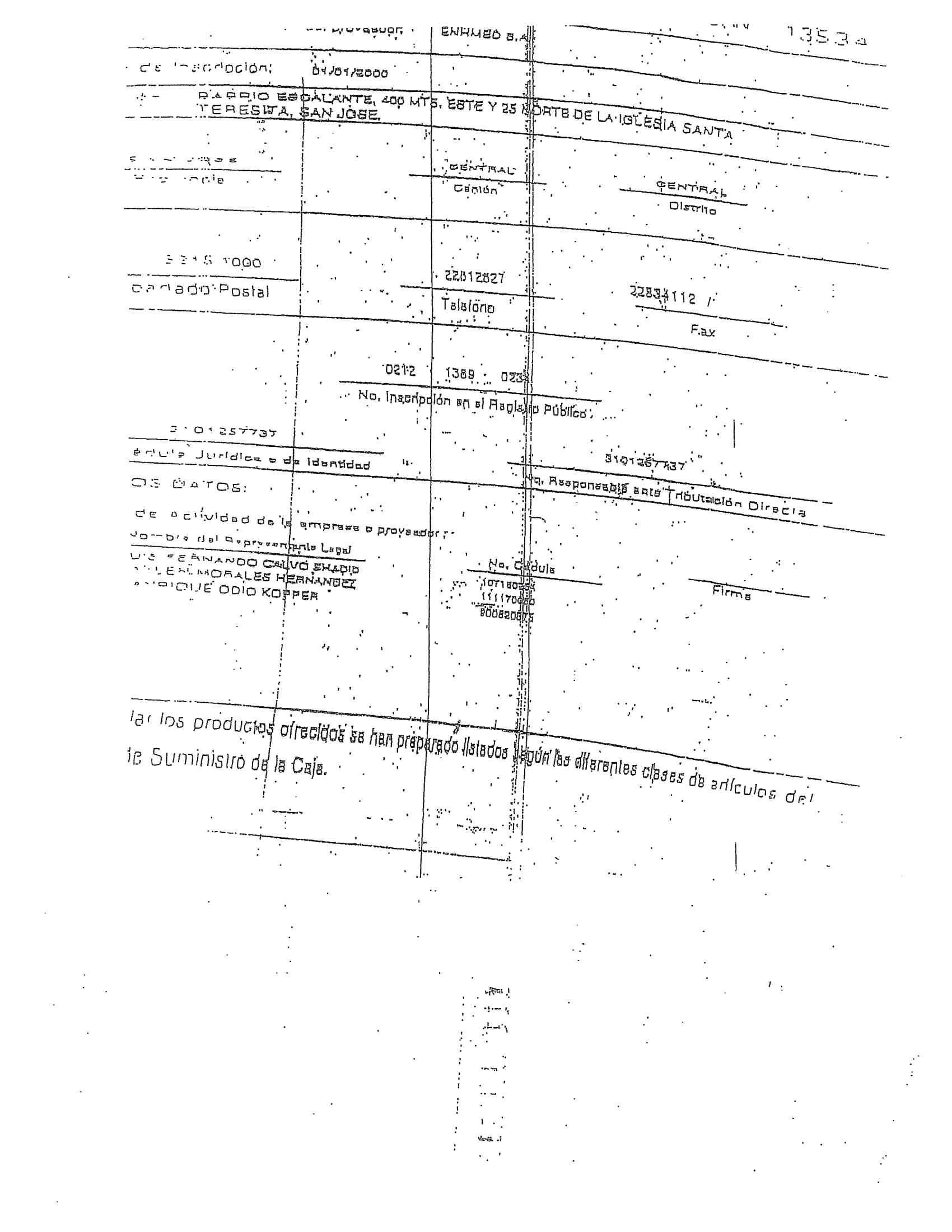 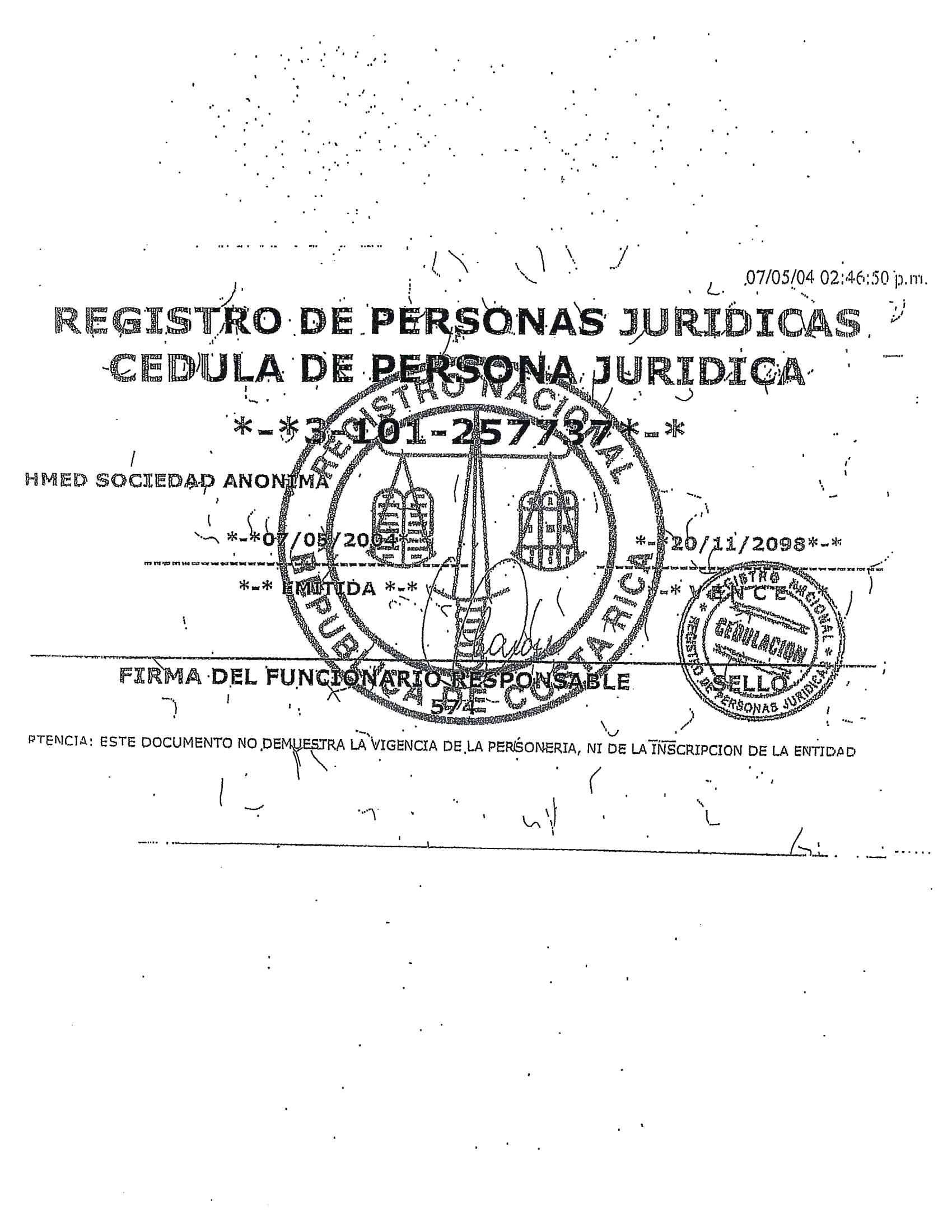 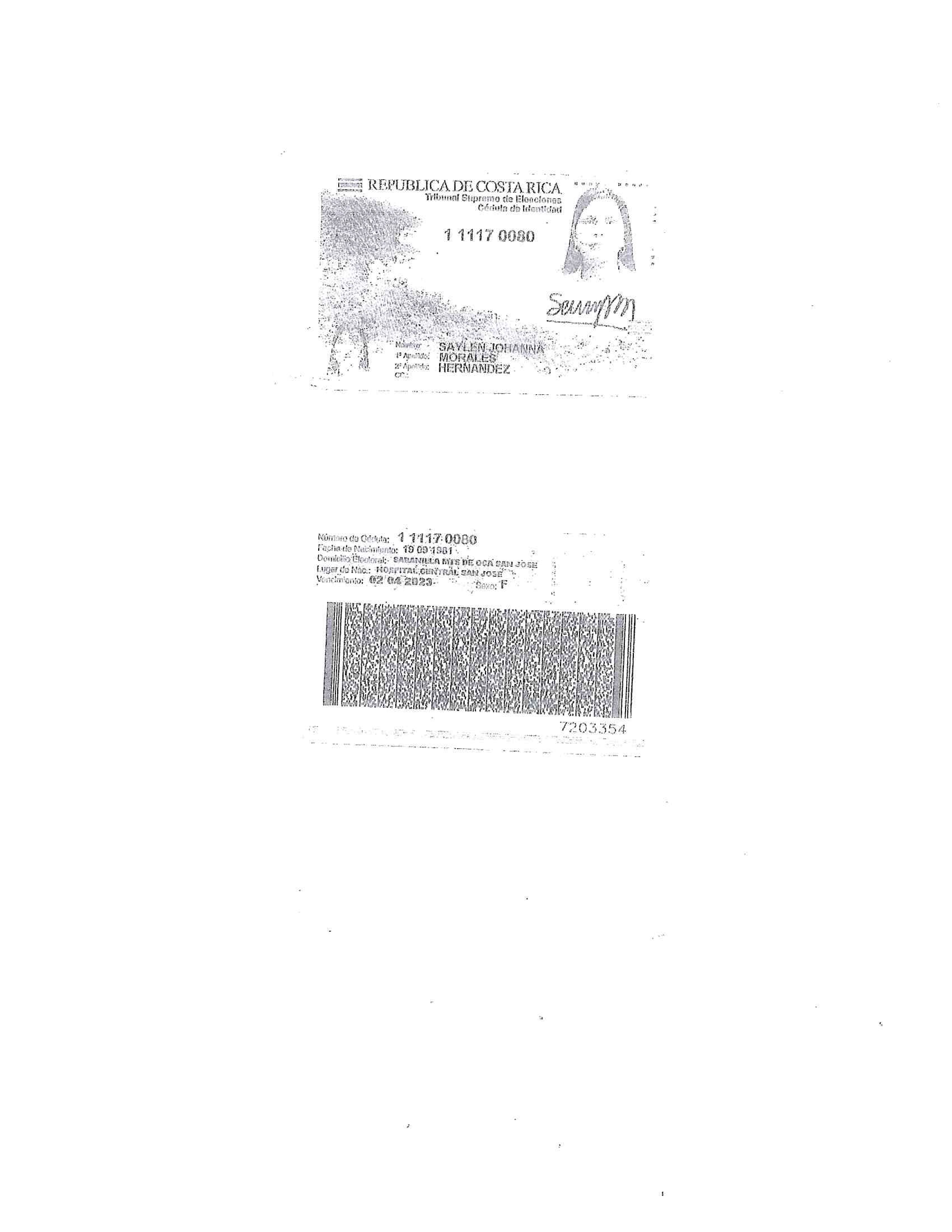 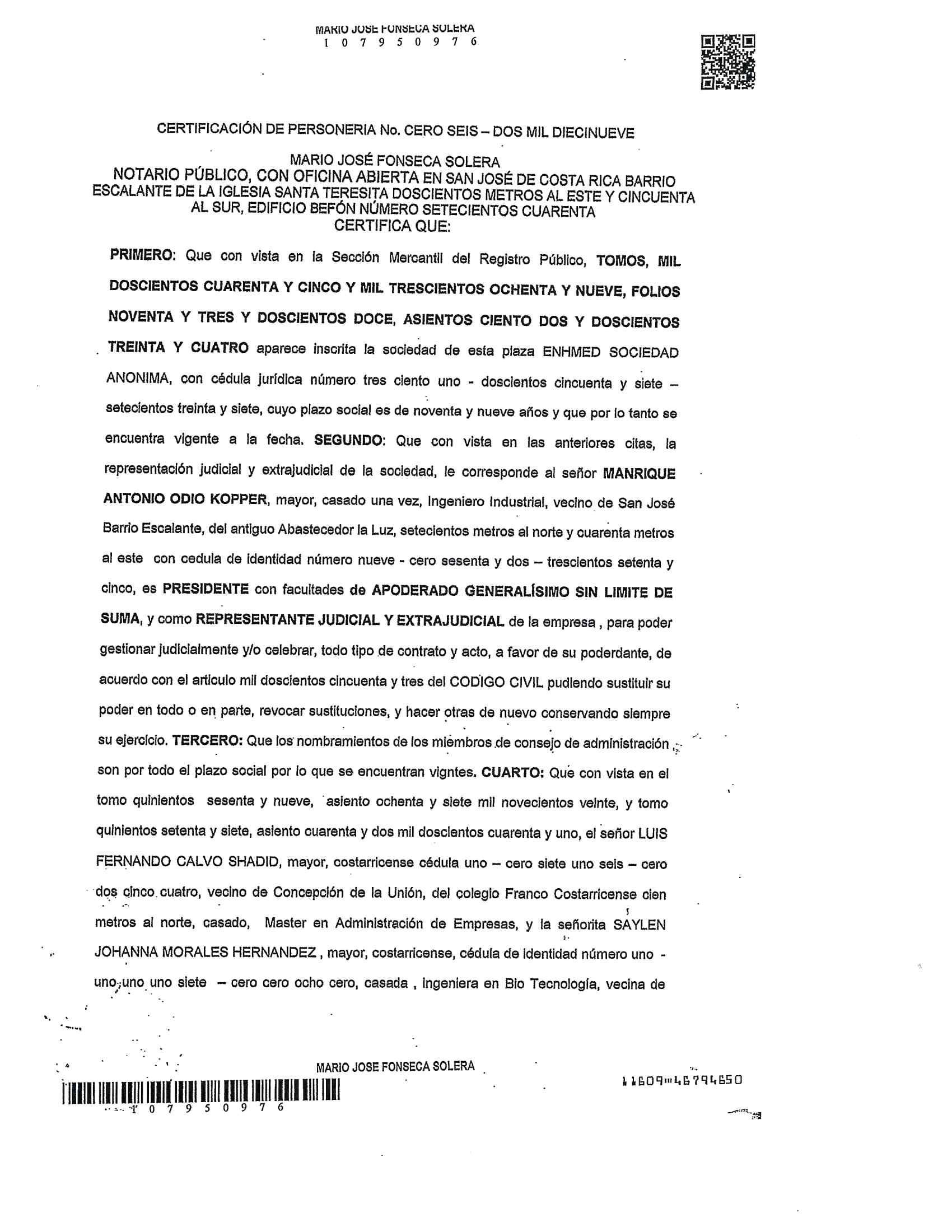 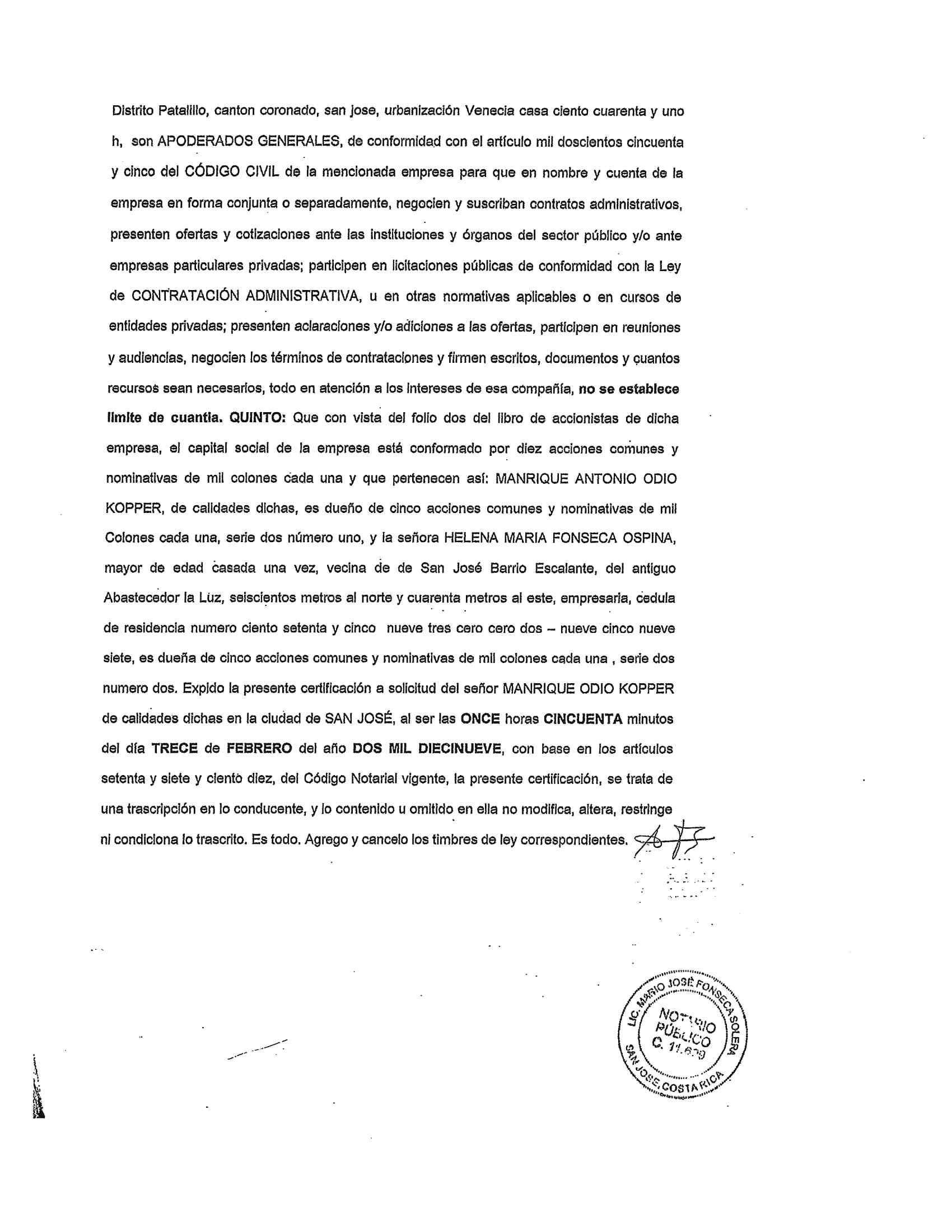 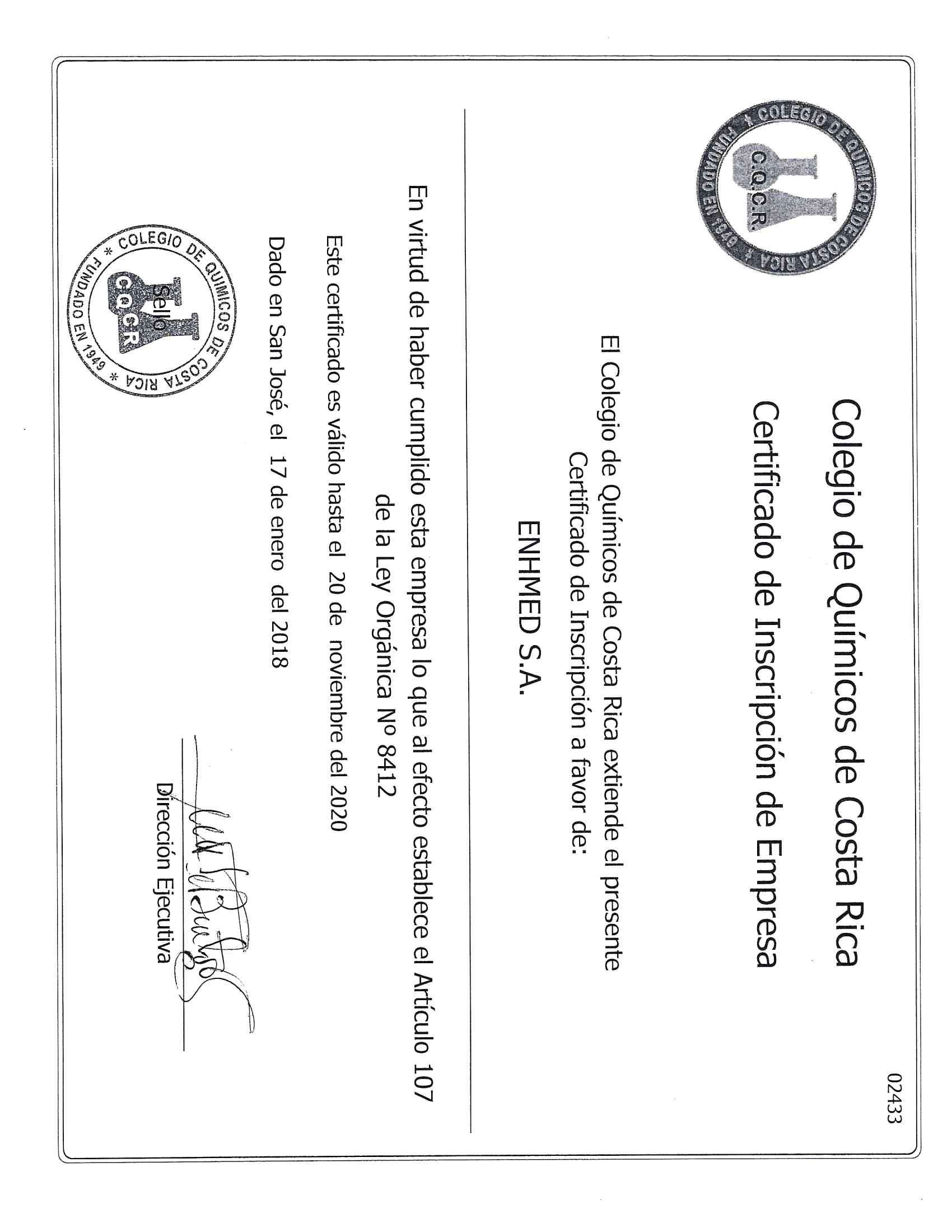 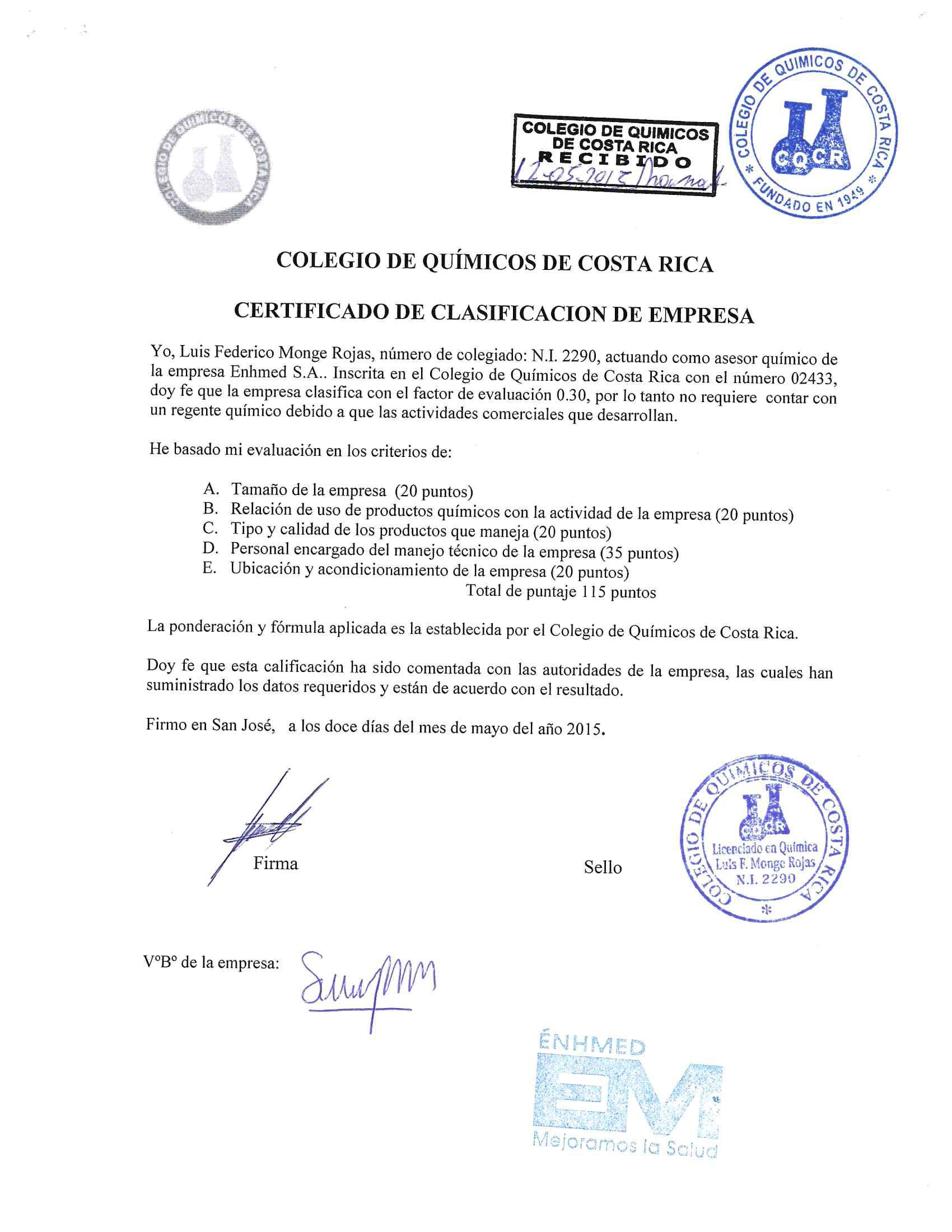 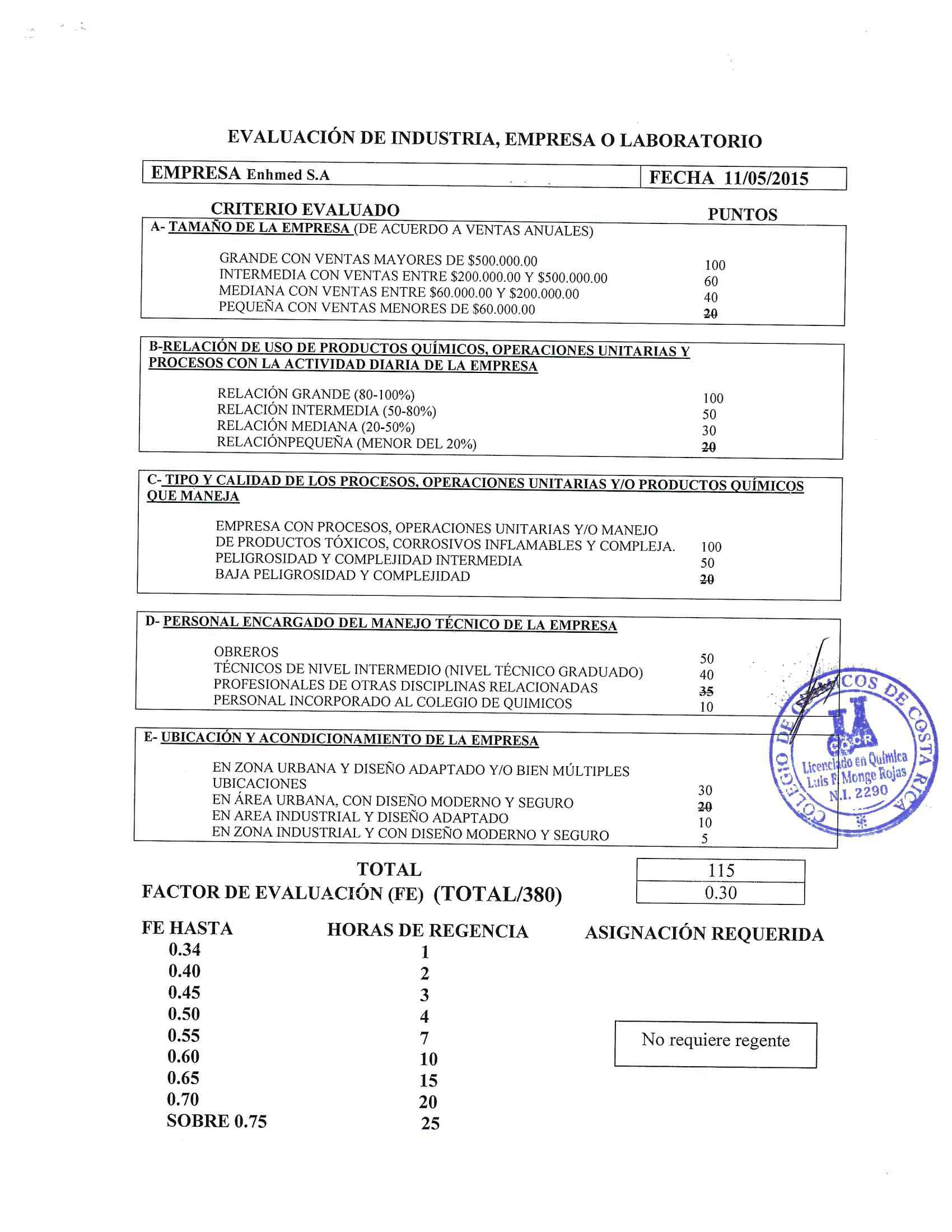 Safety Data Sheet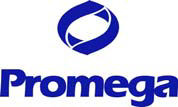 acc. to OSHA HCSPage 1/7Printing date 08/18/2015	Reviewed on 08/18/2015**Classification of the substance or mixtureClassification according to the Hazard Communication Standard (HCS)The product is not classified as hazardous according to the HCS regulation.Label elementsLabelling according to Regulation (EC) No 1272/2008 VoidHazard pictograms Void Signal word Void Hazard statements Void Classification system:NFPA ratings (scale 0 - 4)Health = 1Fire = 0Reactivity = 0HMIS-ratings (scale 0 - 4)Health	= 1Fire	= 0Reactivity = 0OSHA Hazard Overview (Criteria according to 29CFR1910.1200): Not applicableTarget Organ(s): Not applicable or unknownOther hazardsThis mixture has not been tested to determine the overall health hazard; therefore in accordance with 29CFR1910.1200, the data reported above pertains to the hazardous ingredients of this mixture.(Contd. on page 2)USSafety Data Sheetacc. to OSHA HCSPage 2/7Printing date 08/18/2015	Reviewed on 08/18/2015****Safety Data Sheetacc. to OSHA HCSPage 3/7Printing date 08/18/2015	Reviewed on 08/18/2015***Safety Data Sheetacc. to OSHA HCSPage 4/7Printing date 08/18/2015	Reviewed on 08/18/2015**Safety Data Sheetacc. to OSHA HCSPage 5/7Printing date 08/18/2015	Reviewed on 08/18/2015***Safety Data Sheetacc. to OSHA HCSPage 6/7Printing date 08/18/2015	Reviewed on 08/18/2015*(Contd. on page 7)Safety Data Sheetacc. to OSHA HCSPage 7/7Printing date 08/18/2015	Reviewed on 08/18/2015(Contd. of page 6)*This information is based on our present knowledge. However, this shall not constitute a guarantee for any specific product features and shall not establish a legally valid contractual relationship.Department issuing SDS:Promega CorporationEnvironmental Health and Safety Department 2800 Woods Hollow RoadMadison, WI Ph:(608)274-4330Abbreviations and acronyms:RID: Règlement international concernant le transport des marchandises dangereuses par chemin de fer (Regulations Concerning the International Transport of Dangerous Goods by Rail)ICAO: Internation Civil Aviation OrganizationADR: Accord européen sur le transport des marchandises dangereuses par Route (European Agreement concerning the International Carriage of Dangerous Goods by Road)IMDG: International Maritime Code for Dangerous Goods DOT: US Department of TransportationIATA: International Air Transport AssociationGHS: Globally Harmonized System of Classification and Labeling of Chemicals ACGIH: American Conference of Governmental Industrial HygienistsEINECS: European Inventory of Existing Commercial Chemical Substances ELINCS: European List of Notified Chemical SubstancesCAS: Chemical Abstracts Service (division of the American Chemical Society) NFPA: National Fire Protection Association (USA)HMIS: Hazardous Materials Identification System (USA) LC50: Lethal concentration, 50 percentLD50: Lethal dose, 50 percentPBT: Persistent, Bioaccumulative and Toxic vPvB: very Persistent and very BioaccumulativeFlam. Sol. 1: Flammable solids, Hazard Category 1 Acute Tox. 4: Acute toxicity, Hazard Category 4Skin Irrit. 2: Skin corrosion/irritation, Hazard Category 2Eye Irrit. 2: Serious eye damage/eye irritation, Hazard Category 2STOT SE 3: Specific target organ toxicity - Single exposure, Hazard Category 3Aquatic Chronic 2: Hazardous to the aquatic environment - Chronic Hazard, Category 2* Data compared to the previous version altered.USProteinase K:Part No.	SizeV302B	100mgDescription: Proteinase K, produced by the fungus Tritirachium album Limber, is a serine protease that exhibits a very broad cleavage specificity. It cleaves peptide bonds adjacent to the carboxylic group of aliphatic and aromatic amino acids and is useful for general digestion of protein in biological samples (1). It has been purified to be free of RNase and DNase activities. The stability of Proteinase K in urea and SDS and its ability to digest native proteins make it useful for a variety of applications, including preparation of chromosomal DNA for pulsed-field gel electrophoresis (2), protein fingerprinting (3,4) and removal of nucleases from preparations of DNA (5) and RNA (6,7). A typical working concentration for Proteinase K is 50–100µg/ml.Molecular Weight: 28,900 daltons.Reconstitution: Proteinase K is supplied as a lyophilized powder. Reconstitute in 50mM Tris-HCl (pH 8.0), 10mM CaCl2.Source: Tritirachium album Limber.Specific Activity: ≥30mAnson units/mg protein. See Product Information Label.Storage Conditions: See the Product Information Label for storage recommendations. The lyophilized powder should be stored desiccated. The reconstituted protease should be stored at –20°C, where it is stable for 2–3 months. Avoid multiple freeze-thaw cycles or exposure to frequent temperature changes. These fluctuations can greatly alter product stability. It is best to prepare proteases just prior to use or aliquot and freeze at –20°C. See the expiration date on the Product Information Label.Part# 9PIV302Revised 8/17*AF9PIV302 0817V302*AF9PIV302 0817V302Activity Assay: An amount of 2.2µg of Proteinase K is assayed in reaction buffer containing 33.3mM HEPES (pH 7.5), 1mM CaCl2 and 4.8mM Suc-Gly-Gly-Phe-pNA in a final volume of 0.75ml. Kinetics are recorded for 3 minutes at a wave- length of 405nm.Exonuclease Assay: To test for DNase or RNase activity, 50ng of radiolabeled DNA or RNA is incubated with 20µg of Proteinase K for 3 hours at 37°C in 0.77X MULTI-CORE™ Buffer. The release of radiolabeled nucleotides is monitored by scintillation counting of TCA-soluble material. Minimum passing specification is ≤3% release for both DNase and RNase.Promega Corporation2800 Woods Hollow RoadMadison, WI 53711-5399		USA Telephone	608-274-4330Toll Free	800-356-9526Fax	608-277-2516Internet	www.promega.comPRODUCT USE LIMITATIONS, WARRANTY, DISCLAIMERPromega manufactures products for a number of intended uses. Please refer to the product label for the intended use statements for specific products. Promega products contain chemicals which may be harmful if misused. Due care should be exercised with all Promega products to prevent direct human contact.Each Promega product is shipped with documentation stating specifications and other technical information. Promega products are warranted to meet or exceed the stated specifications. Promega's sole obligation and the customer's sole remedy is limited to replace- ment of products free of charge in the event products fail to perform as warranted. Promega makes no other warranty of any kind whatsoever, and SPECIFICALLY DISCLAIMS AND EXCLUDES ALL OTHER WAR- RANTIES OF ANY KIND OR NATURE WHATSOEVER, DIRECTLY OR INDIRECTLY, EXPRESS OR IMPLIED, INCLUDING, WITHOUT LIMITATION, AS TO THE SUITABILITY, PRODUCTIVITY, DURABILITY, FITNESS FOR A PARTICULAR PURPOSE OR USE, MER- CHANTABILITY, CONDITION, OR ANY OTHER MAT- TER WITH RESPECT TO PROMEGA PRODUCTS. Inno event shall Promega be liable for claims for any other damages, whether direct, incidental, foresee- able, consequential, or special (including but not lim- ited to loss of use, revenue or profit), whether based upon warranty, contract, tort (including negligence) or strict liability arising in connection with the sale or the failure of Promega products to perform in accordance with the stated specifications.© 1999–2001, 2004, 2006, 2008, 2013, 2016, 2017Promega Corporation. All Rights Reserved.MULTI-CORE is a trademark of Promega Corporation.Triton is a registered trademark of Union Carbide Chemicals and Plastics Co., Inc.All specifications are subject to change without prior notice.Product claims are subject to change. Please con- tact Promega Technical Services or access the Promega online catalog for the most up-to-date infor- mation on Promega products.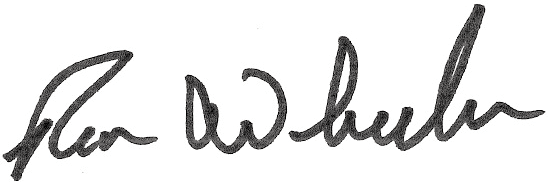 R. Wheeler, Quality AssurancePart# 9PIV302Printed in USA. Revised 8/17.Usage Information1. Reaction ConditionsProtein Denaturation: In general, proteins require denaturation and disulfide bond cleavage before enzymatic digestion can go to completion. Proteinase K displays strong proteolytic activity on denatured proteins and on native proteins as well (1).Dissolve 1–10mg of the target protein in 6M guanidine-HCl (or 6–8M urea), 50mM Tris-HCl (pH 8), 2–5mM DTT (or β-mercaptoethanol) in a reaction volume of up to 1ml (25µl minimum).Heat at 95°C for 15–20 minutes or at 60°C for 45–60 minutes. If smaller amounts of protein are to be digested, the recommended conditions given can be scaled down proportionally. However, under no conditions should less than 25µl of the dissolving agent be used.After denaturation, allow the reaction to cool and add 50mM Tris-HCl (pH 7.5), 5mM CaCl2 until the guanidine-HCl or urea concentration is below 2M.Protease Digestion: Add Proteinase K to the reaction to a final concentration of 50– 100µg/ml. Incubate at 37–56°C for at least 1 hour. Reducing the temperature to below 37°C will decrease the digestion rate. Longer incubations of up to 24 hours may be required, depending on the protein. If using longer incubations, one must be very careful to avoid bacterial contamination.To terminate the reaction, add an inhibitor of Proteinase K such as PMSF (1) or DFP. The reaction can also be terminated by the addition of EGTA (pH 8.0) to a final concentration  of 2mM or by TCA precipitation. Proteinase K may not be completely inactivated by EGTA, as this enzyme retains partial activity in the absence of calcium (7). Heat treatment   (10–15 minutes at 65°C) only partially inactivates Proteinase K (inhibition by no more than 20–25%).Protein Cleavage and Nuclease Removal: Proteinase K can be used to cleave native proteins and to remove nucleases from DNA (5) or RNA (6,7) preparations. If digestion of a nondenatured (native) protein is desired, incubate the protein with Proteinase K at a concentration of 50–100µg/ml at 37–56°C in 50mM Tris-HCl (pH 7.5), 5mM CaCl2 or another buffer that is compatible with the stability of the target protein.To remove nucleases from DNA/RNA preparations, incubate the nucleic acid with Proteinase K at a concentration of 50µg/ml at 37°C in 0.01M Tris (pH 7.8), 5mM EDTA, 0.5% SDS (7).Inhibitors: Phenylmethylsulfonyl fluoride (5mM PMSF; 1,8), Diisopropyl phosphoro- fluoridate (DFP), EGTA. Proteinase K is not inhibited by EDTA, iodoacetic acid, TLCK or TPCK.Stability: Proteinase K is a very stable protease, active in wide pH and temperature ranges. The protease is active in a pH range of 4.3–12.0, with optimal activity at pH 8.0. Proteinase K has a broad temperature profile, retaining >80% of its activity at tempera- tures of 20–60°C (8). The protease is active in SDS concentrations as high as 0.5%. Calcium is a stabilizer of Proteinase K; however, when Ca2+ is removed from the enzyme, 20% of the catalytic activity may still remain (7). This may be enough activity to degrade proteins commonly found in nucleic acid preparations. The enzyme is also active in 1% (w/v) Triton® X-100 (8).2. ReferencesEbeling, W. et al. (1974) Proteinase K from Tritiachium album Limber. Eur. J. Biochem. 47, 91–7.Schwartz, D.C. and Cantor, C.R. (1984) Separation of yeast chromosome-sized DNAs by pulsed-field gradient gel electrophoresis. Cell 37, 67–75.Cleveland, D.W. et al. (1977) Peptide mapping by limited proteolysis in sodium dodecyl sulfate and analysis by gel electrophoresis. J. Biol. Chem. 252, 1102–6.Hames, B.D. (1981) Peptide mapping by limited proteolysis using SDS-polyacry- lamide gel electrophoresis. In: Gel Electrophoresis of Proteins, A Practical Approach,B.D. Hames and D. Rickwood, eds., IRL Press, Oxford, 219.Herrmann, B.G. and Frischauf, A.M. (1987) Isolation of genomic DNA. Meth. Enzymol. 152, 180–3.Lee, J.J. and Costlow, N.A. (1987) A molecular titration assay to measure transcript prevalence levels. Meth. Enzymol. 152, 633–48.Sambrook, J., Fritsch, E.F. and Maniatis, T. (1989) Molecular Cloning: A Laboratory Manual, Volume 3, Cold Spring Harbor Laboratory, Cold Spring Harbor, NY, B.16.Sweeney, P.J. and Walker, J.M. (1993) Enzymes of molecular biology. In: Methods in Molecular Biology, Vol. 16, M.M. Burrell, ed., Humana Press, Inc., Totowa, NJ, 305.Part# 9PIV302Printed in USA. Revised 8/17.Promega Corporation · 2800 Woods Hollow Road·Madison, WI 53711-5399 U.S.A. · Toll Free in the USA 800-356-9526 · Telephone 608-274-4330 · www.promega.comBone Extraction Protocol to be Used With the DNA IQ™ SystemDescriptionReagents Available From Promega Protocol for DNA Extraction From BonePreparation of ReagentsDNA Extraction from Bone ReferencesDescriptionThis protocol was developed externally in collaboration with Promega to preprocess pulverized bone samples in preparation for DNA purification using the DNA IQ™ System (Cat.# DC6700 and DC6701) (1). The resulting purified DNA can be used as a template in amplification reactions for both genomic and mitochondrial sequences. This protocol was tested externally on mass grave remains under various soil conditions, but due to the nature of this sample type (i.e., the samples may have been exposed to environmen- tal factors for long periods of time and the amount of biological material may belimiting), DNA capable of being amplified may not be obtained from all samples.Bone must be preprocessed to efficiently extract DNA from the calcium matrix. The success of the extraction process depends on the degree of grinding, which can be accomplished by physical grinding or with a drill operated at low speed to reduce heat buildup. The extraction process works most efficiently with finely ground bone in which cells interspersed in the bone matrix are more accessible for lysis.The success of purifying nuclear or mitochondrial DNA from bone also depends on DNA integrity. Soil conditions and humidity have a profound effect on DNA quality. The DNA IQ™ Resin removes very small DNA fragments, which can act as PCR inhibitors, leading to improved amplification results. However, if the DNA is degraded to very small fragments no DNA will be obtained. With the DNA IQ™ System, contaminating microbial DNA will be isolated in addition to the human DNA so discarding or scrubbing the outer layer of bone is advisable, especially when examining mitochondrial DNA.Promega offers the DNA IQ™ System, Proteinase K (V3021), DTT (V3151), DNA IQ™ Lysis Buffer (Cat.# A8261), as well as custom manufacturing of the Bone Incubation Buffer used in this protocol.Revised 4/08Reagents Available From PromegaProteinase K (Cat.# V3021)Incubation Buffer, Custom* (for reconstituting lyophilized Proteinase K)Bone Incubation Buffer*DNA IQ™ System (Cat.# DC6700 or DC6701, for DNA purification)DNA IQ™ Lysis Buffer (Cat.# A8261)•	DTT (Cat.# V3151)PolyATract® System 1000 Magnetic Separation Stand (Cat.# Z5410) or MagneSphere® Magnetic Technology Stand (Cat. #Z5332 or Cat.# Z5342)*Available by custom order. Please contact Promega for additional information.Storage Conditions: Store Proteinase K and DTT at –20°C. The Bone Incubation Buffer and Incubation Buffer can be stored at –20°C to 25°C. The SDS in the Bone Incubation Buffer may form a precipitate if stored below room temperature. Warm the Bone Incubation Buffer at 37°C to dissolve the precipitate prior to use. Store all other components at 22–25°C.Protocol for DNA Extraction From BoneMaterials to Be Supplied by the User56°C water bath65°C heat block95–100% ethanolisopropyl alcohol15ml tubesmicrocentrifuge tubes, 1.5mlaerosol-resistant micropipette tipsProteinase K (Cat.# V3021)Incubation Buffer, Custom* (for reconstituting lyophilized Proteinase K)Bone Incubation Buffer*DNA IQ™ System (Cat.# DC6700 or DC6701)DNA IQ™ Lysis Buffer (Cat.# A8261)•	DTT (Cat.# V3151)PolyATract® System 1000 Magnetic Separation Stand (Cat.# Z5410) or MagneSphere® Magnetic Technology Stand (Cat. #Z5332 or Cat.# Z5342)*Available by custom order. Please contact Promega for additional information.Preparation of ReagentsPreparation of Stock Proteinase K SolutionAdd 5.5ml of Incubation Buffer per 100mg Proteinase K, and gently swirl to dissolve. The final concentration of Proteinase K will be 18mg/ml.Dispense the Stock Proteinase K Solution into smaller aliquots that reflect usage, and store at –20°C for up to 1 year. Each sample requires 168µl of Stock Proteinase K Solution. The Proteinase K can be frozen and thawed up to 5  times with no significant loss in activity. Prior to use, Proteinase K should be thawed and stored on ice.Preparation of Proteinase K Digestion SolutionThis solution should be made up fresh and used immediately. Each sample requires up to 3ml of Proteinase K Digestion Solution. Prepare the Proteinase K Digestion Solution by combining the Bone Incubation Buffer and Stock Proteinase K Solution in the proportions indicated below.Bone Incubation Buffer	944µl Stock Proteinase K Solution     56µl Total Volume	1000µlMix gently, and store at room temperature prior to use.Preparation of 1M DTTDissolve 5g of powdered DTT in nuclease-free water so that the final volume is 32.4ml.Dispense into aliquots that reflect usage, and freeze at –20°C.Preparation of Lysis BufferDetermine the total amount of Lysis Buffer to be used (see Step 4 of Section B below).Add 1µl of 1M DTT per 100µl of Lysis Buffer.Preparation of 1X DNA IQ™ Wash BufferFor the DNA IQ™ System (Cat.# DC6700: 400 samples) add 35ml of 95–100% ethanol and 35ml of isopropyl alcohol to the 2X Wash Buffer.For the DNA IQ™ System (Cat.# DC6701: 100 samples) add 15ml of 95–100% ethanol and 15ml of isopropyl alcohol to the 2X Wash Buffer.Replace cap, and mix by inverting several times. Mark label to record the addition of alcohols. Solution can be stored at room temperature. Make sure bottle is closed tightly to prevent evaporation.DNA Extraction from BonePulverize up to 2g bone, observing appropriate precautions to avoid contamination and excess heat. The amount of bone used initially will depend on the quality of bone sample. Avoid the outer surface of bone, especially if mitochondrial DNA is being examined, to reduce contamination.Place the bone in up to 3ml of freshly prepared Proteinase K Digestion Solution in a 15ml tube, and incubate at 56°C for 1 hour (see Notes 1–2).Notes:Coarsely ground bone may require longer incubation times.Add Proteinase K Digestion Solution to cover the entire sample.Remove the remaining bone by centrifugation at 5000rpm for 5 minutes. Transfer solution to a new 15ml tube.Add 2 volumes of DNA IQ™ Lysis Buffer to the solution.Vortex the DNA IQ™ Resin bottle for 10 seconds at high speed or until resin is thoroughly resuspended. Add 15µl of resin to the sample. Keep the resin resuspended in the stock bottle while dispensing to obtain uniform results.Vortex the sample/Lysis Buffer/resin mixture for 5 seconds at high speed.Incubate at room temperature for 10 minutes, mixing one to three times by inverting the tube.Vortex for 5 seconds at high speed, and place the tube in the magnetic stand. Carefully remove the solution. If resin does not form a distinct pellet on the side of the tube, vortex the tube and quickly place back in the stand.Note: If the PolyATtract® System Magnetic Separation Stand is not available for 15ml tubes, a MagneSphere® Technology Magnetic Separation Stand for 1.5ml tubes (Cat.# Z5332 or Z5342) can be used. To use one of the MagneSphere® Technology Magnetic Separation Stands, vortex solution as described in Step 8. Place up to 1.5ml sample/Lysis Buffer/resin mixture in a 1.5ml tube, and place the tube in the magnetic stand. After the resin has collected at the side of the tube, carefully remove and discard the solution without disturbing the resin. Add more sample/Lysis Buffer/resin mixture. Repeat until all resin is captured and all of the solution has been removed.Add 100µl of Lysis Buffer, vortex for 2 seconds at high speed. Carefully transfer the mixture to a 1.5ml tube, making sure all resin is transferred.Vortex for 2 seconds at high speed, place the tube in the magnetic stand, and carefully remove and discard the solution.Add 100µl of prepared 1X Wash Buffer (see DNA IQ™ System—Small Sample Casework Protocol Technical Bulletin #TB296). Remove tube from the magnetic stand, and vortex for 2 seconds at high speed.Return tube to the magnetic stand. Dispose of all Wash Buffer.Repeat Steps 11 and 12 two more times for a total of 3 washes, making sure all of the solution is removed after the last wash.With the tubes in the magnetic stand and the lids open, air-dry the resin for 5 minutes.Note: Do not dry for more than 20 minutes, as this may inhibit removal of DNA from the resin.Add 25–100µl of Elution Buffer, depending on how much biological material was used. Lower elution volume ensures a higher final concentration of DNA.Close the lid, and vortex tube for 2 seconds at high speed. Place at 65°C for 5 minutes.Remove tube from the heat source, and vortex for 2 seconds at high speed. Immediately place in the magnetic stand.Transfer the solution to a container of choice.Note: The DNA solution can be stored at 4°C for short-term storage or at –20°C or –70°C for long-term storage.Reference1.  Primorac, D., personal communication. Certificate of Analysis 	 GoTaq® G2 Hot Start Green Master MixPart# 9PIM742Revised 4/18Description: GoTaq® G2 Hot Start Green Master Mix(a,b) is a premixed ready-to-use solution containing GoTaq® G2 Hot Start Polymerase, dNTPs, MgCl2 and reaction buffers at optimal concentrations for efficient amplification of DNA templates by PCR. GoTaq® G2 Hot Start Polymerase contains the high-performance GoTaq® G2 DNA Polymerase bound to a proprietary antibody that blocks polymerase activity. The polymerase activity is restored during the initial denaturation step when amplification reactions are heated at 94–95°C for two minutes. This allows hot-start PCR in which polymerase activity is inhibited at temperatures below 70°C, allowing convenient room-temperature reaction setup. Hot-start PCR is advantageous for some amplification targets, because it may eliminate or minimize primer-dimer and secondary products. In some cases, hot-start PCR may improve yields. GoTaq® G2 Hot Start Green Master Mix contains two dyes (blue and yellow) that allow monitoring of progress during electrophoresis. Reactions assembled with GoTaq® G2 Hot Start Green Master Mix have sufficient density for direct loading onto agarose gels. GoTaq® G2 Hot Start Polymerase exhibits 5´3´ exonuclease activity.GoTaq® G2 Hot Start Green Master Mix is recommended for any amplification reaction that will be visualized by agarose gel electrophoresis and ethidium bromide staining. The master mix is not recommended if any downstream applications use absorbance or fluorescence excitation, as the yellow and blue dyes in the reaction buffer may interfere with these applications. The dyes absorb between 225–300nm, making standard A260 readings to determine DNA concentration unreliable. The dyes have excitation peaks at 488nm and 600–700nm that correspond to the excitation wavelengths commonly used in fluorescence detection instrumentation. However, for some instrumentation, such as a fluorescent gel scanner that uses a 488nm excitation wavelength, there will be minimal interference since it is the yellow dye that absorbs at this wavelength. Gels scanned by this method will have a light grey dye front (corresponding to the yellow dye front) below the primers.GoTaq® G2 Hot Start Green Master Mix, 2X: GoTaq® G2 Hot Start Polymerase is supplied in 2X Green GoTaq® Reaction Buffer (pH 8.5), 400µM dATP, 400µM dGTP, 400µM dCTP, 400µM dTTP and 4mM MgCl2. Green GoTaq® Reaction Buffer is a proprietary buffer containing a compound that increases sample density, and yellow and blue dyes, which function as loading dyes when reaction products are analyzed by agarose gel electrophoresis. The blue dye migrates at the same rate as 3–5kb DNA fragments, and the yellow dye migrates at a rate faster than primers (<50bp) in a 1% agarose gel.Biological Source for GoTaq® G2 Hot Start Polymerase: The enzyme is derived from bacteria. The antibody is derived from murine cell culture.Storage Conditions: See the Product Information Label for storage recommendations. Minimize the number of freeze- thaw cycles by storing in working aliquots. Mix well prior to use.Functional Assay: GoTaq® G2 Hot Start Green Master Mix is tested for performance in the polymerase chain reaction (PCR). GoTaq® G2 Hot Start Green Master Mix, 1X, is used to amplify a 360bp region of the -1-antitrypsin gene and a 2.4kb region of the APC gene from 100 molecules of human genomic DNA in separate reactions. The resulting PCR products are visualized on an ethidium bromide-stained agarose gel.Hot-Start Amplification Assay: GoTaq® G2 Hot Start Green Master Mix is tested in PCR for its ability to amplify a hot-start model template to produce a single 1.5kb band, eliminating extraneous bands. In standard PCR without a hot-start polymerase, this template produces an additional band at 410bp.Nuclease Assays: No contaminating endonuclease or exonuclease activity detected.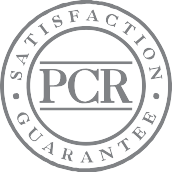 (a)Use of this product for basic PCR is outside of any valid US or European patents assigned to Hoffman La-Roche or Applera. This product can be used for basic PCR in research without any license or royalty fees. This product is for research use only.(b)U.S. Pat. No. 6,242,235, Australian Pat. No. 761757, Canadian Pat. No. 2,335,153, Chinese Pat. No. ZL99808861.7, Hong Kong Pat. No. HK 1040262, Japanese Pat. No. 3673175, European Pat. No. 1088060 and other patents pending.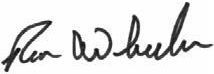 Signed by: 	R. Wheeler, Quality Assurance*AF9PIM742 0418M742*AF9PIM742 0418M742Promega Corporation2800 Woods Hollow RoadMadison, WI 53711-5399	USATelephone	608-274-4330Toll Free	800-356-9526Fax	608-277-2516Internet	www.promega.comPRODUCT USE LIMITATIONS, WARRANTY DISCLAIMERPromega manufactures products for a number of intended uses. Please refer to the product label for the intended use statements for specific products.Promega products contain chemicals which may be harmful if misused. Due care should be exercised with all Promega products to prevent direct human contact.Each Promega product is shipped with documentation stating specifications and other technical information. Promega products are warranted to meet or exceed the stated specifications. Promega's sole obligation and the customer's sole remedy is limited to replacement of products free of charge in the event products fail to perform as warranted. Promega makes no other war- ranty of any kind whatsoever, and SPECIFICALLY DIS- CLAIMS AND EXCLUDES ALL OTHER WARRANTIES OF ANY KIND OR NATURE WHATSOEVER, DIRECTLY OR INDIRECTLY, EXPRESS OR IMPLIED, INCLUDING, WITHOUT LIMITATION, AS TO THE SUITABILITY, PRODUCTIVITY, DURABILITY, FITNESS FOR A PAR- TICULAR PURPOSE OR USE, MERCHANTABILITY, CONDITION, OR ANY OTHER MATTER WITHRESPECT TO PROMEGA PRODUCTS. In no event shall Promega be liable for claims for any other damages, whether direct, incidental, foreseeable, consequential, or special (including but not limited to loss of use, rev- enue or profit), whether based upon warranty, contract, tort (including negligence) or strict liability arising in connection with the sale or the failure of Promega prod- ucts to perform in accordance with the stated specifica- tions.© 2013–2014, 2016, 2018 Promega Corporation. All Rights Reserved.GoTaq and Wizard are registered trademarks of Promega Corporation.Products may be covered by pending or issued patents or may have certain limitations. Please visit our Web site for more information.All prices and specifications are subject to change without prior notice.Product claims are subject to change. Please contact Promega Technical Services or access the Promega online catalog for the most up-to-date information on Promega products.Part# 9PIM742Printed in USA. Revised 4/18Usage Information1.  Standard ApplicationReagents to be Supplied by the Usertemplate DNA	downstream primerupstream primer	mineral oil (optional)Thaw the GoTaq® G2 Hot Start Green Master Mix at room temperature. Vortex the Master Mix, then centrifuge it briefly in a microcentrifuge to collect the material at the bottom of the tube.For your reaction, prepare the following reaction mix at room temperature.For a 25µl Reaction:Component		Volume Final Conc. GoTaq® G2 Hot Start Green Master Mix, 2X    12.5µl	1X upstream primer, 10µM	0.25–2.5µl     0.1–1.0µMdownstream primer, 10µM	0.25–2.5µl 0.1–1.0µM DNA template		1–5µl	< 250ngNuclease-Free Water to	25µl	N.A.For a 50µl Reaction:Component		Volume Final Conc. GoTaq® G2 Hot Start Green Master Mix, 2X   25µl	1X upstream primer, 10µM	0.5–5.0µl      0.1–1.0µMdownstream primer, 10µM	0.5–5.0µl 0.1–1.0µM DNA template		1–5µl	< 250ngNuclease-Free Water to	50µl	N.A.Note: Although typically not necessary, magnesium optimization may be required to improve yield for some targets.If using a thermal cycler without a heated lid, overlay the reaction mix with 1–2 drops (approximately 50µl) of mineral oil to prevent evaporation during thermal cycling. Centrifuge the reactions in a microcentrifuge for 5 seconds.Place the reactions in a room-temperature thermal cycler. Perform PCR using your standard parameters. A 2-minute initial denaturation step at 94–95°C is required to inactivate the antibody and initiate hot-start PCR.General Guidelines for Amplification by PCRDenaturationAll denaturation steps after the 2-minute initial denaturation should be between 15 seconds and 1 minute per cycle.AnnealingOptimize the annealing conditions by performing the reaction starting approximately 5°C below the calculated melting temperature of the primers and increasing the temperature in increments of 1°C to the annealing temperature.The annealing step is typically 15 seconds to 1 minute.ExtensionThe extension reaction is typically performed at the optimal temperature forTaq DNA polymerase, which is 72–74°C.Allow approximately 1 minute for every 1kb of DNA to be amplified.A final extension of 5 minutes at 72–74°C is recommended.SoakIf the thermal cycler has a refrigeration or ”soak” cycle, the cycling reaction can be programmed to end by holding the tubes at 4°C for several hours.This cycle can minimize any polymerase activity that might occur at higher temperatures, although this is not usually a problem.Cycle NumberGenerally, 25–30 cycles result in optimal amplification of desired products.Up to 40 cycles may be performed, especially for detection of low-copy targets.General ConsiderationsGoTaq® G2 Hot Start Green Master Mix CompatibilityIf both agarose gel analysis and further downstream applications involving absorbance or fluorescence will be used, the two dyes can be removed from reactions using standard PCR clean-up systems such as the Wizard® SV Gel and PCR Clean-Up System (Cat.# A9281).Primer DesignPCR primers generally range in length from 15–30 bases and are designed to flank the region of interest. Primers should contain 40–60% (G + C), and care should be taken to avoid sequences that might produce internal secondary structure. The 3´-ends of the primers should not be complementary to avoid the production of primer-dimers. Primer- dimers unnecessarily deplete primers from the reaction and result in an unwanted polymerase reaction that competes with the desired reaction. Avoid three G or C nucleotides in a row near the 3´-end of the primer, as this may result in nonspecific primer annealing, increasing the synthesis of undesirable reaction products. Ideally, both primers should have nearly identical melting temperatures (Tm); in this manner, the two primers should anneal roughly at the same temperature. The annealing temperature of the reaction depends on the primer with the lowest Tm. For assistance with calculating the Tm of any primer, a Tm Calculator is provided on the BioMath page of the Promega web site at:   www.promega.com/biomath/Amplification TroubleshootingTo overcome low yield or no yield in amplifications, we recommend the following suggestions:Adjust annealing temperature. The reaction buffer composition affects the melting properties of DNA. See BioMath Calculator to calculate the melting temperature for primers in the GoTaq® reaction (www.promega.com/biomath/).Minimize the effect of amplification inhibitors. Some DNA isolation procedures, particularly genomic DNA isolation, can result in the copurification of amplification inhibitors. Reduce the volume of template DNA in reaction, or dilute template DNA prior to adding to reaction. Diluting samples up to 1:10,000 has been shown to be effective in improving results, depending on initial DNA concentration.Increase template DNA purity. Include an ethanol precipitation and wash step prior to amplification to remove inhibitors that copurify with the DNA.Add PCR additives. Adding PCR-enhancing agents (e.g., DMSO or betaine) may improve yields. General stabilizing agents such as BSA also may help to overcome amplification failure.More Information on AmplificationMore information on amplification is available online at the Promega web site: PCR    Amplification:    www.promega.com/resources/product-guides-and-selectors/ protocols-and-applications-paguide/Part# 9PIM742Printed in USA. Revised 4/18Promega Corporation · 2800 Woods Hollow Road·Madison, WI 53711-5399 U.S.A. · Toll Free in the USA 800-356-9526 · Telephone 608-274-4330 · www.promega.com06/20/2016Kit ComponentsComponents:Ficha de datos de seguridad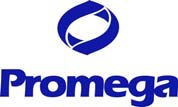 según 1907/2006/CE, Artículo 31página: 1/7fecha de impresión 20.06.2016	Revisión: 13.06.2016**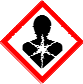 Ficha de datos de seguridadsegún 1907/2006/CE, Artículo 31página: 2/7fecha de impresión 20.06.2016	Revisión: 13.06.2016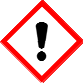 **Ficha de datos de seguridadsegún 1907/2006/CE, Artículo 31página: 3/7fecha de impresión 20.06.2016	Revisión: 13.06.2016***( se continua en página 4 )Ficha de datos de seguridadsegún 1907/2006/CE, Artículo 31página: 4/7fecha de impresión 20.06.2016	Revisión: 13.06.2016( se continua en página 3 )*Instrucciones adicionales para el acondicionamiento de instalaciones técnicas:Sin datos adicionales, ver punto 7.Parámetros de controlComponentes con valores límite admisibles que deben controlarse en el puesto de trabajo: Nulo.Indicaciones adicionales: Como base se han utilizado las listas vigentes en el momento de la elaboración.Controles de la exposición Equipo de protección individual:Medidas generales de protección e higiene:Mantener alejado de alimentos, bebidas y alimentos para animales. Quitarse de inmediato la ropa ensuciada o impregnada.Lavarse las manos antes de las pausas y al final del trabajo. Evitar el contacto con los ojos y la piel.No comer ni beber durante el trabajo.Limpiar la piel a fondo después de manipular el producto.Protección respiratoria:Si la exposición va a ser breve o de poca intensidad, colocarse una máscara respiratoria. Para una exposición más intensa o de mayor duración, usar un aparato de respiración autónomo.Protección de manos:Guantes de protección.Seleccione el material de guante consideración del tiempo de penetración, el precio de tiempo de degradación y difusión.Los guantes protectores seleccionados deben satisfacer las especificaciones de Unión Europea la Directiva 89/686/EEC y el estándar EN 374 sacado de ello.Material de los guantesLa elección del guante adecuado no depende únicamente del material, sino también de otras características de calidad, que pueden variar de un fabricante a otro.Protección de ojos:Gafas de protección.Equipo de uso para protección de ojo probada y aprobada bajo estándar del gobierno EN 166 (Unión Europea).*Ficha de datos de seguridadsegún 1907/2006/CE, Artículo 31página: 5/7fecha de impresión 20.06.2016	Revisión: 13.06.2016**Ficha de datos de seguridadsegún 1907/2006/CE, Artículo 31página: 6/7fecha de impresión 20.06.2016	Revisión: 13.06.2016***Ficha de datos de seguridadsegún 1907/2006/CE, Artículo 31página: 7/7fecha de impresión 20.06.2016	Revisión: 13.06.2016*Los datos se fundan en el estado actual de nuestros conocimientos, pero no constituyen garantía alguna de cualidades del producto y no generan ninguna relación jurídica contratual.Persona de contacto: Promega Corporation Safety Department2800 Woods Hollow Road Madison, WI 53711 U.S.A.Abreviaturas y acrónimos:ADR: Accord européen sur le transport des marchandises dangereuses par Route (European Agreement concerning the International Carriage of Dangerous Goods by Road)IMDG: International Maritime Code for Dangerous Goods IATA: International Air Transport AssociationGHS: Globally Harmonised System of Classification and Labelling of Chemicals EINECS: European Inventory of Existing Commercial Chemical Substances CAS: Chemical Abstracts Service (division of the American Chemical Society)VbF: Verordnung über brennbare Flüssigkeiten, Österreich (Ordinance on the storage of combustible liquids, Austria) LC50: Lethal concentration, 50 percentLD50: Lethal dose, 50 percentPBT: Persistent, Bioaccumulative and Toxic vPvB: very Persistent and very BioaccumulativeSkin Irrit. 2: Corrosión o irritación cutáneas – Categoría 2Eye Irrit. 2: Lesiones oculares graves o irritación ocular – Categoría 2 Resp. Sens. 1: Sensibilización respiratoria – Categoría 1STOT SE 3: Toxicidad específica en determinados órganos ( exposición única) – Categoría 3* Datos modificados en relación a la versión anteriorES06/21/2016Kit ComponentsComponents:Ficha de datos de seguridadsegún 1907/2006/CE, Artículo 31página: 1/6fecha de impresión 21.06.2016	Revisión: 02.06.2016**Ficha de datos de seguridadsegún 1907/2006/CE, Artículo 31página: 2/6fecha de impresión 21.06.2016	Revisión: 02.06.2016****( se continua en página 3 )Ficha de datos de seguridadsegún 1907/2006/CE, Artículo 31página: 3/6fecha de impresión 21.06.2016	Revisión: 02.06.2016( se continua en página 2 )***Ficha de datos de seguridadsegún 1907/2006/CE, Artículo 31página: 4/6fecha de impresión 21.06.2016	Revisión: 02.06.2016**( se continua en página 5 )Ficha de datos de seguridadsegún 1907/2006/CE, Artículo 31página: 5/6fecha de impresión 21.06.2016	Revisión: 02.06.2016( se continua en página 4 )***Ficha de datos de seguridadsegún 1907/2006/CE, Artículo 31página: 6/6fecha de impresión 21.06.2016	Revisión: 02.06.2016**Ficha de datos de seguridadsegún 1907/2006/CE, Artículo 31página: 1/7fecha de impresión 21.06.2016	Revisión: 10.06.2016**Ficha de datos de seguridadsegún 1907/2006/CE, Artículo 31página: 2/7fecha de impresión 21.06.2016	Revisión: 10.06.2016*Ficha de datos de seguridadsegún 1907/2006/CE, Artículo 31página: 3/7fecha de impresión 21.06.2016	Revisión: 10.06.2016**Ficha de datos de seguridadsegún 1907/2006/CE, Artículo 31página: 4/7fecha de impresión 21.06.2016	Revisión: 10.06.2016Ficha de datos de seguridadsegún 1907/2006/CE, Artículo 31página: 5/7fecha de impresión 21.06.2016	Revisión: 10.06.2016*Ficha de datos de seguridadsegún 1907/2006/CE, Artículo 31página: 6/7fecha de impresión 21.06.2016	Revisión: 10.06.2016*Ficha de datos de seguridadsegún 1907/2006/CE, Artículo 31página: 7/7fecha de impresión 21.06.2016	Revisión: 10.06.2016Nombre del oferenteENHMED S.A.Cedula Jurídica3-101-257737Nombre del representanteSaylen Morales HernandezNúmero de teléfono2281-2827Correo electrónicoinfo@enhmed.comMedio oficial de notificaciónkaraya@enhmed.com, info@enhmed.comNúmero de fax2283-4112Nombre de la personaencargada del procedimientoKendall Araya RamosNúmero de teléfono de lapersona encargada del procedimiento2281-2827Dirección exacta de la empresaSan José, Barrio Escalante 400 mts este y 25 mts Norte de la IglesiaSanta Teresita, Edificio de dos plantas a mano derecha, número 926.3.1 Se indica la marca y modelo, así como las demás características técnicas. Entendido y aceptado.3.2 Se cotiza según la unidad de medida y presentación requerido en el cartel. Entendido y aceptado.3.3 Plazo máximo de entrega: ver términos de la oferta.3.4 Garantía: ver términos de la oferta3.5 Precios: Ver términos de la oferta.4.1 Vigencia de la oferta25 días hábiles, a partir de la apertura de ofertas.4.2   Lugar   de   entrega   del   objetocontractualVer términos de la oferta.4.3   Adjudicación   menor   o   mayorcantidad de unidadesEntendido y aceptado.4.4 MonedaEntendido y aceptado.4.5 Comparación de preciosEntendido y aceptado.4.6 Precios cotizados en dólaresEntendido y aceptado.4.7 Precio unitarioEntendido y aceptado.4.8 ImpuestosSe realiza la oferta sin impuestos, dado que el Poder Judicialestá exento del pago de impuestos de ventas y consumo.4.9 DescuentosEntendido y aceptado.4.10 Información complementariaEntendido y aceptado.4.11 ReferenciasEntendido y aceptado.4.12 MuestrasEntendido y aceptado.Criterios de evaluación100% precio. Entendido y aceptado.Selección de ofertasEn caso de empate entre dos o más PYMES de Producción Nacional, seseguirá a resolverlo y determinar el adjudicatario o adjudicatario de la siguiente manera: a) Puntaje adicional a cada PYME según criterio desplegado en el cartel. b) Periodo mayor de garantía sobre el objeto cotizado. c) Menor plazo de entrega. d) De persistir el empate, se recurrirá a efectuar un sorteo en el Departamento de Proveeduría. Entendido y aceptado.OFERTA ECONOMICA Y ESPECIFICACIONES TÉCNICASOFERTA ECONOMICA Y ESPECIFICACIONES TÉCNICASOFERTA ECONOMICA Y ESPECIFICACIONES TÉCNICASOFERTA ECONOMICA Y ESPECIFICACIONES TÉCNICASOFERTA ECONOMICA Y ESPECIFICACIONES TÉCNICASOFERTA ECONOMICA Y ESPECIFICACIONES TÉCNICASContratación Directa 2019CD-000025-CJCMContratación Directa 2019CD-000025-CJCMContratación Directa 2019CD-000025-CJCMContratación Directa 2019CD-000025-CJCMContratación Directa 2019CD-000025-CJCMContratación Directa 2019CD-000025-CJCMLíneaCant.Unidad demedidaDescripción bienPrecioUnitario OfrecidoPrecio TotalOfrecido14EnvasesProteinasa K LiofilizadaMarca: Promega Código: V3021Igual a Proteinasa K para Biología Molecular. Presentación en envase de 100 gramos.Fecha de vencimiento no menor a 12 meses al momento de la entrega.Presentar Hoja de Seguridad en español (siglas en inglés MSDS) con al menos cinco años de haber sido actualizada.Todos los productos deben venir con sus etiquetas y empaques originales de fábrica, no se recibirán productos sin sellos originales, ni reempacados en botellas de otros fabricantes. Además, presentar: 1. Permiso de funcionamiento emitido por el Ministerio de Salud, al día y el mismo deberá ser correspondiente con el tipo de actividad que desarrolla la compañía.Copia de Regencia Química inscrita ante el Colegio de Química de Costa Rica, al día.Copia del Regente Químico inscrito ante el colegio, al día.Registro de inscripción de los productos emitido por el Ministerio de Salud al día.Ficha de Transporte de los productos químicos, visada por el colegio de Químicos de Costa Rica.$145.00$580.0023UnidadesBuffer Gold Start DMMarca: Promega Código: M7432Buffer Gold Start DM 2411 vial Mezcla  lista para el uso que contienen todos los components necesarios (GoTaq G2 Hot Start Polimerasa, buffer, dNTPs y amnesio optimizado). Solo se debe añadir el primer y la muestra. Sin nigún colorante. Con la enzima polimerasa GoTaq G2 de alto rendimiento se une a un anticuerpo que bloquea la actividad de la polimerasa. La actividad de la polimerasa se restaura durante la etapa de desnaturalización inicial, cuando las reacciones de amplificación se calientan a 94-95°C durante dos minutos, que permita el montaje del PCR a temperatura ambiente.La  GoTaq  G2  Hot  Start  polimerasa  exhibe actividad  5´  -  3´  exonucleasa.  Presentación:100   reacciones.   Fecha   de   vencimiento   no menor a 12 meses al momento de la entrega. Presentar Hoja de Seguridad en español (siglas en inglés MSDS) con al menos cinco años de haber sido actualizada.Todos los productos deben venir con sus etiquetas y empaques originales de fábrica, no se recibirán productos sin sellos originales, ni reempacados en botellas de otros fabricantes. Además, presentar: 1. Permiso de funcionamiento emitido por el Ministerio de Salud, al día y el mismo deberá ser correspondiente con el tipo de actividad que desarrolla la compañía.Copia de Regencia Química inscrita ante el Colegio de Química de Costa Rica, al día.Copia del Regente Químico inscrito ante el colegio, al día.Registro de inscripción de los productos emitido por el Ministerio de Salud al día.Ficha de Transporte de los productos químicos, visada por el colegio de Químicos de Costa Rica.$105.00$315.0032UnidadesBuffer de Extracción de restos ÓseosMarca: Promega Código: X176XKit de extracción buffer para restos óseos. Incluir  los  protocolos  de  extracción.  Fecha  d vencimiento no menor a 12 meses al momento de la entrega.Presentar Hoja de Seguridad en español (siglas en inglés MSDS) con al menos cinco años de haber sido actualizada.Todos los productos deben venir con sus etiquetas y empaques originales de fábrica, no se recibirán productos sin sellos originales, ni reempacados en botellas de otros fabricantes. Además, presentar: 1. Permiso de funcionamiento emitido por el Ministerio de Salud, al día y el mismo deberá ser correspondiente con el tipo de actividad que desarrolla la compañía.Copia de Regencia Química inscrita ante el Colegio de Química de Costa Rica, al día.Copia del Regente Químico inscrito ante el colegio, al día.Registro de inscripción de los productos emitido por el Ministerio de Salud al día.Ficha de Transporte de los productos químicos, visada por el colegio de Químicos de Costa Rica.$350.00$700.00Precio total:$1,595.00Descuento:$0.00Precio menosdescuento:$1,595.00Precio TotalOferta enletras:Mil quinientosnoventa y cinco dólares con 00/100Requiere exoneración de impuestos de nacionalizaciónMarque con una X: Si ()	No  (x) Observaciones:1. El y la oferente deberán indicar un único plazo de entrega el cual se verá suspendido al momento en queel adjudicatario haga la entrega de todos los documentos requeridos para el trámite de la exoneración y seguirá contando a partir del día hábil siguiente en que la Administración entregue al contratista la nota de exoneración debidamente aprobada por el Ministerio de Hacienda. Se aclara que cuando el adjudicatario o adjudicataria requiera que se endose la factura o la guía de transporte y se deban firmar cesiones de derecho, las mismas deberán adjuntarse a los documentos presentados para el trámite de exoneración,  con  el  fin de  que una  vez  listo dicho  trámite  se  retiren debidamente firmados.  CasoRequiere exoneración de impuestos de nacionalizaciónMarque con una X: Si ()	No  (x) Observaciones:1. El y la oferente deberán indicar un único plazo de entrega el cual se verá suspendido al momento en queel adjudicatario haga la entrega de todos los documentos requeridos para el trámite de la exoneración y seguirá contando a partir del día hábil siguiente en que la Administración entregue al contratista la nota de exoneración debidamente aprobada por el Ministerio de Hacienda. Se aclara que cuando el adjudicatario o adjudicataria requiera que se endose la factura o la guía de transporte y se deban firmar cesiones de derecho, las mismas deberán adjuntarse a los documentos presentados para el trámite de exoneración,  con  el  fin de  que una  vez  listo dicho  trámite  se  retiren debidamente firmados.  CasoRequiere exoneración de impuestos de nacionalizaciónMarque con una X: Si ()	No  (x) Observaciones:1. El y la oferente deberán indicar un único plazo de entrega el cual se verá suspendido al momento en queel adjudicatario haga la entrega de todos los documentos requeridos para el trámite de la exoneración y seguirá contando a partir del día hábil siguiente en que la Administración entregue al contratista la nota de exoneración debidamente aprobada por el Ministerio de Hacienda. Se aclara que cuando el adjudicatario o adjudicataria requiera que se endose la factura o la guía de transporte y se deban firmar cesiones de derecho, las mismas deberán adjuntarse a los documentos presentados para el trámite de exoneración,  con  el  fin de  que una  vez  listo dicho  trámite  se  retiren debidamente firmados.  CasoRequiere exoneración de impuestos de nacionalizaciónMarque con una X: Si ()	No  (x) Observaciones:1. El y la oferente deberán indicar un único plazo de entrega el cual se verá suspendido al momento en queel adjudicatario haga la entrega de todos los documentos requeridos para el trámite de la exoneración y seguirá contando a partir del día hábil siguiente en que la Administración entregue al contratista la nota de exoneración debidamente aprobada por el Ministerio de Hacienda. Se aclara que cuando el adjudicatario o adjudicataria requiera que se endose la factura o la guía de transporte y se deban firmar cesiones de derecho, las mismas deberán adjuntarse a los documentos presentados para el trámite de exoneración,  con  el  fin de  que una  vez  listo dicho  trámite  se  retiren debidamente firmados.  CasoRequiere exoneración de impuestos de nacionalizaciónMarque con una X: Si ()	No  (x) Observaciones:1. El y la oferente deberán indicar un único plazo de entrega el cual se verá suspendido al momento en queel adjudicatario haga la entrega de todos los documentos requeridos para el trámite de la exoneración y seguirá contando a partir del día hábil siguiente en que la Administración entregue al contratista la nota de exoneración debidamente aprobada por el Ministerio de Hacienda. Se aclara que cuando el adjudicatario o adjudicataria requiera que se endose la factura o la guía de transporte y se deban firmar cesiones de derecho, las mismas deberán adjuntarse a los documentos presentados para el trámite de exoneración,  con  el  fin de  que una  vez  listo dicho  trámite  se  retiren debidamente firmados.  CasoRequiere exoneración de impuestos de nacionalizaciónMarque con una X: Si ()	No  (x) Observaciones:1. El y la oferente deberán indicar un único plazo de entrega el cual se verá suspendido al momento en queel adjudicatario haga la entrega de todos los documentos requeridos para el trámite de la exoneración y seguirá contando a partir del día hábil siguiente en que la Administración entregue al contratista la nota de exoneración debidamente aprobada por el Ministerio de Hacienda. Se aclara que cuando el adjudicatario o adjudicataria requiera que se endose la factura o la guía de transporte y se deban firmar cesiones de derecho, las mismas deberán adjuntarse a los documentos presentados para el trámite de exoneración,  con  el  fin de  que una  vez  listo dicho  trámite  se  retiren debidamente firmados.  CasoDangerous components:Dangerous components:Dangerous components:151-21-3sodium dodecyl sulphate<1.00%151-21-3 Flam. Sol. 1, H228;  Aquatic Chronic 2, H411;  Acute Tox. 4, H302; Acute Tox. 4, H332; Skin Irrit. 2, H315; Eye Irrit. 2, H319; STOT SE 3, H335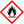 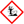 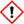 <1.00%9.1 Information on basic physical and chemical properties General InformationAppearance:Form:	FluidColor:	ColorlessOdor:	Not determinedOdour threshold:	Not determined.Change in conditionMelting point/Melting range:	0 °C (32 °F)Boiling point/Boiling range:	100 °C (212 °F)Flash point:	Not applicable.Flammability (solid, gaseous):	Not applicable.Ignition temperature:Decomposition temperature:	Not determined.Auto igniting:	Product is not selfigniting.Danger of explosion:	Product does not present an explosion hazard.Explosion limits:Lower:	Not determined.Upper:	Not determined.Vapor pressure:	Not determined.Density:	Not determined.Relative density	Not determined.Vapour density	Not determined.Evaporation rate	Not determined.Solubility in / Miscibility withWater:	Fully miscible.Partition coefficient (n-octanol/water): Not determined.Viscosity:Dynamic:	Not determined.Kinematic:	Not determined.Organic solvents:	0.0 %Water:	96.9 %Solids content:	2.6 %9.2 Other information	No further relevant information available.NTP (National Toxicology Program)None of the ingredients are listed.OSHA-Ca (Occupational Safety & Health Administration)None of the ingredients are listed.14.1 UN-NumberNot hazardous for transportationDOT, ADR, ADN, IMDG, IATAVoid14.2 UN proper shipping nameNoneDOT, ADR, ADN, IMDG, IATAVoid14.3 Transport hazard class(es)NoneDOT, ADR, ADN, IMDG, IATAClassVoid14.4 Packing groupNoneDOT, ADR, IMDG, IATAVoid14.5 Environmental hazards:Marine pollutant:No14.6 Special precautions for userNot applicable.14.7 Transport in bulk according to Annex II ofMARPOL73/78 and the IBC CodeNot applicable.UN "Model Regulation":VoidSection 355 (extremely hazardous substances):None of the ingredients are listed.Section 313 (Specific toxic chemical listings):None of the ingredients are listed.TSCA (Toxic Substances Control Act):All ingredients are listed.Chemicals known to cause cancer:None of the ingredients are listed.Chemicals known to cause reproductive toxicity for females:None of the ingredients are listed.Chemicals known to cause reproductive toxicity for males:None of the ingredients are listed.Chemicals known to cause developmental toxicity:None of the ingredients are listed.EPA (Environmental Protection Agency)None of the ingredients are listed.TLV (Threshold Limit Value established by ACGIH)None of the ingredients are listed.MAK (German Maximum Workplace Concentration)None of the ingredients are listed.NIOSH-Ca (National Institute for Occupational Safety and Health)None of the ingredients are listed.9.1 Información sobre propiedades físicas y químicas básicas Datos generalesAspecto:Forma:	SólidoColor:	IncoloroOlor:	No determinadoUmbral olfativo:	No determinado.valor pH:	No aplicable.Cambio de estadoPunto de fusión /campo de fusión:	IndeterminadoPunto de ebullición /campo de ebullición: IndeterminadoPunto de inflamación:	No aplicable.Inflamabilidad (sólido, gaseiforme):	La sustancia no es inflamable.Temperatura de ignición:Temperatura de descomposición:No determinado.Autoinflamabilidad:No determinado.Peligro de explosión:El producto no es explosivo.Límites de explosión:Inferior:No determinado.Superior:No determinado.Presión de vapor:No aplicable.Densidad a 20 °C:1,1 g/cm³Densidad relativaNo determinado.Densidad de vaporNo aplicable.Velocidad de evaporaciónNo aplicable.Solubilidad en / miscibilidad conAgua:SolubleCoeficiente de reparto (n-octanol/agua):No determinado.ViscosidadDinámica:No aplicable.Cinemática:No aplicable.Disolventes orgánicos:0,0 %Contenido de cuerpos sólidos:100,0 %9.2 Otros datosNo existen más datos relevantes disponibles.14.1 Número ONUNo arriesgado para transporteADR, ADN, IMDG, IATAsuprimido14.2 Designación oficial de transporte de las Naciones14.2 Designación oficial de transporte de las NacionesUnidasNingunoADR, ADN, IMDG, IATAsuprimido14.3 Clase(s) de peligro para el transporteNingunoADR, ADN, IMDG, IATAClasesuprimido14.4 Grupo de embalajeNingunoADR, IMDG, IATAsuprimido14.5 Peligros para el medio ambiente:Contaminante marino:No14.6 Precauciones particulares para los usuariosNo aplicable.14.7 Transporte a granel con arreglo al anexo II delConvenio MARPOL y el Código IBCNo aplicable."Reglamentación Modelo" de la UNECE:suprimidoClasecontenido en %I100,0P119Nuclease-Free WaterM743GoTaq® G2 HS Colorless Master Mix9.1 Información sobre propiedades físicas y químicas básicas Datos generalesAspecto:Forma:	LíquidoColor:	IncoloroOlor:	InodoroUmbral olfativo:	No determinado.Cambio de estadoPunto de fusión /campo de fusión:	0 °CPunto de ebullición /campo de ebullición: 100 °CPunto de inflamación:	No aplicable.Inflamabilidad (sólido, gaseiforme):	No aplicable.Temperatura de ignición:Temperatura de descomposición:	No determinado.Autoinflamabilidad:	No determinado.Peligro de explosión:	El producto no es explosivo.Límites de explosión:Inferior:No determinado.Superior:No determinado.Presión de vapor:No determinado.Densidad a 20 °C:1 g/cm³Densidad relativaNo determinado.Densidad de vaporNo determinado.Velocidad de evaporaciónNo determinado.Solubilidad en / miscibilidad conAgua:Completamente mezclableCoeficiente de reparto (n-octanol/agua):No determinado.ViscosidadDinámica a 20 °C:.0952 mPasCinemática:No determinado.Disolventes orgánicos:0,0 %Agua:100,0 %9.2 Otros datosNo existen más datos relevantes disponibles.14.1 Número ONUNo arriesgado para transporteADR, ADN, IMDG, IATAsuprimido14.2 Designación oficial de transporte de las Naciones14.2 Designación oficial de transporte de las NacionesUnidasNingunoADR, IMDG, IATAsuprimidoADN14.3 Clase(s) de peligro para el transporteNingunoADR, ADN, IMDG, IATAClasesuprimido14.4 Grupo de embalajeNingunoADR, IMDG, IATAsuprimido14.5 Peligros para el medio ambiente:Contaminante marino:No14.6 Precauciones particulares para los usuariosNo aplicable.14.7 Transporte a granel con arreglo al anexo II delConvenio MARPOL y el Código IBCNo aplicable.Componentes peligrosos:Componentes peligrosos:Componentes peligrosos:CAS: 57-50-1EINECS: 200-334-9sucrose, puresustancia a la que se aplica un límite comunitario de exposición en el lugar de trabajo15-20%Componentes con valores límite admisibles que deben controlarse en el puesto de trabajo:Componentes con valores límite admisibles que deben controlarse en el puesto de trabajo:57-50-1 sucrose, pure57-50-1 sucrose, pureLEPValor de larga duración: 10 mg/m³valor pH a 20 °C:	8,5Cambio de estadoPunto de fusión /campo de fusión:	IndeterminadoPunto de ebullición /campo de ebullición: 100 °CPunto de inflamación:	> 100 °CInflamabilidad (sólido, gaseiforme):	No aplicable.Temperatura de ignición:Temperatura de descomposición:	No determinado.Autoinflamabilidad:	El producto no es autoinflamable.Peligro de explosión:	El producto no es explosivo.Límites de explosión:Inferior:	No determinado.Superior:	No determinado.Presión de vapor:	No determinado.Densidad:	IndeterminadoDensidad relativa	No determinado.Densidad de vapor	No determinado.Velocidad de evaporación	No determinado.Solubilidad en / miscibilidad conAgua:	Completamente mezclableCoeficiente de reparto (n-octanol/agua):	No determinado.ViscosidadDinámica:	No determinado.Cinemática:	No determinado.Disolventes orgánicos:	0,9 %Agua:	76,5 %Contenido de cuerpos sólidos:	22,7 %9.2 Otros datos	No existen más datos relevantes disponibles.ADR, ADN, IMDG, IATAsuprimido14.3 Clase(s) de peligro para el transporteNingunoADR, ADN, IMDG, IATAClasesuprimido14.4 Grupo de embalajeNingunoADR, IMDG, IATAsuprimido14.5 Peligros para el medio ambiente:Contaminante marino:No14.6 Precauciones particulares para los usuariosNo aplicable.14.7 Transporte a granel con arreglo al anexo II delConvenio MARPOL y el Código IBCNo aplicable."Reglamentación Modelo" de la UNECE:suprimidoClasecontenido en %Wasser NK76,50,9